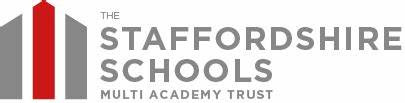 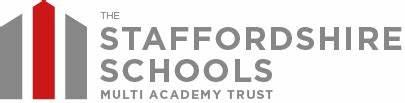 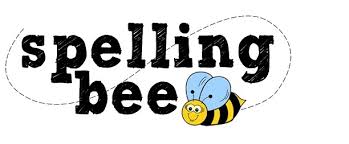 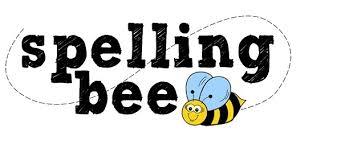 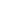 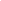 eightincreaseenoughimportantexerciseinterestexperienceislandexperimentknowledgeextremelearnfamouslengthFebruarylibraryforwardmaterialfruitmedicinegrammarmentiongroupminuteguardnaturalguidenaughtyheardnoticeheartoccasionallyheightoftenhistoryoppositeimagineordinary